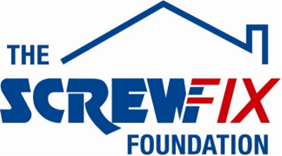 March 2023Much Hadham-based charity renovates its gardens with £5,000 grant from the Screwfix FoundationScrewfix Foundation donates £5,000 to St Elizabeth’s CentreMuch-needed funding used to renovate its reading and Children’s Homes gardensSet up in 2013, The Screwfix Foundation has helped over 2,400 local registered charities and not for profit organisations in need across the UK_________________________________________________________________________St Elizabeth’s Centre, based in Much Hadham, is celebrating after receiving £5,000 worth of funding from The Screwfix Foundation, the charity which supports not-for-profit organisations in need across the UK to fix, repair, maintain and improve properties and facilities.St. Elizabeth’s Centre offer vulnerable children and young people individually designed education, care and support services that maximise their opportunities, and this includes having friendly and welcoming spaces.Kat Pulford from St Elizabeth’s comments: “The Screwfix Foundation have been so supportive over the years, firstly by supporting us with a grant to renovate one of our Children’s Homes, then more recently with the fantastic Reading Garden and outside space. These funds have been so important to St Elizabeth’s, and has enabled our children and young people to enjoy new sensory spaces and enhance their learning.”Claire Flory, The Screwfix Foundation manager says: “What St Elizabeth’s Centre does is vital for the local community. The much-needed funding used for the reading and Children’s home gardens will be key in supporting the charity’s users. We are delighted to see that our donation has gone towards such an important project, for the benefit of those in need”.Set up in 2013 after recognising the need to give back, The Screwfix Foundation has donated over £11m for good causes and helped over 2,400 local registered charities and not for profit organisations across the UK.Charities and not for profit organisations with relevant projects are invited to apply online for a share of the funding at screwfixfoundation.com.For more information about The Screwfix Foundation, please visit screwfixfoundation.com.-ENDS-About the Screwfix Foundation:Set up in 2013 after recognising the need to give back, the Screwfix Foundation is a grant-giving charity with the clear purpose to support local charities and not-for-profit organisations in need across the UK by fixing, repairing, maintaining, and improving community facilities and homes.Thanks to the generosity of Screwfix customers and staff, the Screwfix Foundation raises money throughout the year with activities in store, charity champions’ missions, Foundation weeks and raffles.Currently, the Screwfix Foundation offers local registered charities and not-for-profit organisations funding up to the region of £5,000. All applications are reviewed individually by the team in March, June, September, and December. Please, see here full eligibility criteria.Local registered charities and registered not for profit organisations are welcome to apply for funding from The Screwfix Foundation by completing an application form available on www.screwfixfoundation.com.In addition to supporting local communities in need, a proportion of the funds raised through The Screwfix Foundation are donated to its charity partner, Macmillan Cancer Support to their home improvement programme, which helps people suffering from cancer in financial need with minor home improvements.  Since 2013, the Screwfix Foundation has helped over 2,400 local charities and not-for-profit organisations and raised over £11 million.In 2021, The Screwfix Foundation fully funded almost all the grants made by Macmillan Cancer Support for home improvements, supporting applications from 592 households.Through Screwfix’s partnership with micro-donation charity Pennies, The Screwfix Foundation has received more than 30 million micro-donations from customers rounding up their online orders, raising over £5million for charity.People can see all the charities the Screwfix Foundation has supported here.